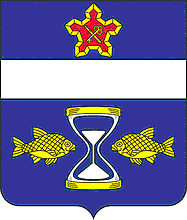 АдминистрацияПесковатского сельского поселенияГородищенского муниципального района Волгоградской области403029 Волгоградская область, Городищенский район, х.Песковатка, ул. Центральная, д. 11, тел.:8(84468)4-11-17 E-mail:adm.peskovatki@yandex.ruРАСПОРЯЖЕНИЕот 28.02.2023 г.                                                                      № 2Об утверждении Доклада обобщения правоприменительной практики администрации Песковатского сельского поселения Городищенского муниципального района Волгоградской области по муниципальному жилищному контролю в границах Песковатского сельского поселения Городищенского муниципального района Волгоградской области за 2022 год	В соответствии со статьей 47 Федерального закона от 30 июля 2020 г. № 248-ФЗ «О государственном контроле (надзоре) и муниципальном контроле в Российской Федерации», пунктом 3.1.2 Положения о муниципальном жилищном контроле на территории Песковатского сельского поселения», утвержденного решением Песковатского Совета депутатов от 23.07.2021 г. № 26:	1. Утвердить доклад о результатах обобщения правоприменительной практики администрации Песковатского сельского поселения Городищенского муниципального района Волгоградской области по муниципальному жилищному контролю в границах Песковатского сельского поселения Городищенского муниципального района Волгоградской области за 2022 год.	2. Разместить настоящее распоряжение на официальном сайте Песковатского сельского поселения Городищенского муниципального района Волгоградской области в информационно-телекоммуникационной сети «Интернет».	3. Контроль исполнения распоряжения оставляю за собой.	4. Распоряжение вступает в силу со дня его подписания.Глава Песковатского сельского поселения                                                         А.А.ТоршинПриложение Утвержден распоряжением администрации Песковатского сельского поселенияот 28.02.2023 г. № 2Доклад о результатах обобщения правоприменительной практики администрации Песковатского сельского поселения Городищенского муниципального района Волгоградской области по муниципальному жилищному контролю в границах Песковатского сельского поселения Городищенского муниципального района Волгоградской области за 2022 год.Доклад  обобщения правоприменительной практики администрации Песковатского сельского поселения Городищенского муниципального района Волгоградской области по муниципальному жилищному контролю в границах Песковатского сельского поселения Городищенского муниципального района Волгоградской области за 2022 год подготовлен в соответствии со ст. 47 Федеральный закон от 31.07.2020 N 248-ФЗ «О государственном контроле (надзоре) и муниципальном контроле в Российской Федерации».Анализ практики осуществления муниципального жилищного контроля подготовлен с целью обеспечения доступности сведений об указанной практики, устранения условий, способствующих совершению правонарушений, а также оказания воздействия на участников жилищных отношений в целях недопущения совершения правонарушений, обеспечения защиты прав и свобод человека и гражданина, общества и государства от противоправных посягательств.В соответствии с частью 2 статьи 61 Федерального закона № 248-ФЗ, муниципальный жилищный контроль на территории  Песковатского сельского поселения осуществляется без проведения плановых контрольных мероприятий.За 2022 год в связи с отсутствием оснований администрацией Песковатского сельского поселения Городищенского муниципального района Волгоградской области внеплановые проверки не проводились. Специалистом по жилищному контролю в 2022 году проведены консультации с подконтрольными субъектами, которые осуществлялись на постоянной основе в ходе приема граждан по личным вопросам, а также посредством телефонной связи. Таким образом, специалистом разъяснены вопросы по соблюдению требований жилищного законодательства при ведении хозяйственной или иной деятельности, в ходе которой могут быть допущены нарушения обязательных требований, оценка соблюдения которых является предметом муниципального жилищного контроля.В рамках муниципального жилищного контроля   специалист администрации Песковатского сельского поселения осуществляет контроль за соблюдением требований действующего законодательства: к: 1)  предоставлению коммунальных услуг собственникам жилых домов; порядку размещения ресурсоснабжающими организациями, информации в  государственной информационной системе жилищно-коммунального хозяйства (далее — система.2) требованиям энергетической эффективности и оснащенности жилых домов приборами учета используемых энергетических ресурсов;									3)  предоставления, приостановки и ограничения предоставления коммунальных услуг собственникам и пользователям помещений в жилых домов.При осуществлении   муниципального жилищного контроля может выдаваться предписание об устранении выявленных нарушений обязательных требований, выявленных в том числе в ходе наблюдения за соблюдением обязательных требований (мониторинга безопасности).В случае возникновения ситуаций, требующих дополнительного разъяснения относительно соблюдения требований  законодательства в сфере жилищного контроля, получить квалифицированную помощь по существу возможно посредством личного обращения к специалисту администрации Песковатского сельского поселения Городищенского муниципального района Волгоградской области, уполномоченного на осуществление муниципального  контроля в сферое благоустройства по адресу: Волгоградская область, Городищенский район, х.Песковатка, ул. Центральная,11 (пн., вт, ср, чт, пт  с 8.00 до 12.00 и с 13.00 до 17.00), телефон 8 844 68 4 11 17.		